1	Das Fach Französisch am C.D. Grabbe-Gymnasium (Peh/Wor)Aufgaben und Ziele des Fachs Französisch im Kontext des Schulprogramms Der Unterricht im Fach Französisch am Christian Dietrich Grabbe-Gymnasium ist – in Übereinstimmung mit den Vorgaben der Kernlehrpläne – auf die Vermittlung interkultureller Handlungsfähigkeit ausgerichtet. Damit kommt er den gesellschaftlichen Anforderungen und dem Ziel einer wissenschafts- und berufspropädeutischen sowie persönlichkeitsprägenden Ausbildung der Schülerinnen und Schüler nach. Die - auch international gültige - Ausweisung des erreichten Lernstands der Schülerinnen und Schüler im Bereich des Fremdsprachenerwerbs wird durch die Orientierung am Gemeinsamen Europäischen Referenzrahmen (GeR) gewährleistet und erleichtert den Abiturientinnen und Abiturienten somit den Zugang zu Hochschulen und in die Berufswelt. Nicht zuletzt aufgrund der Lage der Schule innerhalb der Euregio sieht der Fremdsprachen- und damit auch der Französischunterricht seine Aufgabe darin, die Schülerinnen und Schüler auf ein Leben in einem zusammenwachsenden Europa und einer zunehmend globalisierten Welt vorzubereiten, u.a. durch die Unterstützung bei der Entwicklung individueller Mehrsprachigkeitsprofile und die Ausbildung der interkulturellen Handlungsfähigkeit. In diesem Zusammenhang hat die Teilnahme der Schülerinnen und Schüler am jährlich stattfindenden Austausch mit einem Collège/Lycée in St. Omer (Nordfrankreich) einen hohen Stellenwert, da diese dazu beiträgt, Vorurteile abzubauen sowie Völkerverständigung und Toleranz zu verstärken. Seit März 2017 gibt es weiterhin die Möglichkeit, an einem Austausch mit dem Lycée technique Blaise Pascal in Rouen teilzunehmen. Es handelt sich hierbei um ein gemeinsames Projekt mit dem Nachbargymnasium, dem Leopoldinum.Darüber hinaus erfahren einzelne Schülerinnen und Schüler aktive Unterstützung, wenn sie sich entschließen, als Gast an eine ausländische Schule zu gehen. Die Angebote des "Voltaire" Programms des Deutsch-Französischen Jugendwerkes werden regelmäßig wahrgenommen. Umgekehrt genießen jedes Jahr Schülerinnen und Schüler aus dem Ausland die Gastfreundschaft unserer Schule für drei bis zwölf Monate. Der Französischunterricht am Christian Dietrich Grabbe-Gymnasium leistet darüber hinaus Beiträge zum pädagogischen Konzept der Schule durch die stetige Arbeit an Konzepten zur Vermittlung von Lernstrategien und Lerntechniken, zum sozialen Lernen sowie zur individuellen Förderung. Eine besondere Aufgabe kommt der Fachschaft Französisch bei der Beratung der Schülerinnen und Schüler und ihrer Eltern zur Wahl der zweiten Fremdsprache in Klasse 5 (6 bei Einführung von G 9) bzw. zur Differenzierung ab Klasse 8 (9 bei Einführung von G 9)  zu. Hierzu findet ein Informationsabend für die Eltern statt, auf dem die einzelnen Fächer vorgestellt werden und das Für und Wider der Entscheidung erörtert wird. Unterrichtsbedingungen Derzeit besuchen ca. 900 Schülerinnen und Schüler das Gymnasium, davon ca. 220 die gymnasiale Oberstufe. Das Fach Französisch wird derzeit von 6 Lehrkräften, die zum Teil als Teilzeitkräfte arbeiten, unterrichtet. Französisch kann am Christian Dietrich Grabbe-Gymnasium ab Klasse 6 bzw. 7, Klasse 8 bzw. 9 (WP2) oder (theoretisch) als neu einsetzende Fremdsprache ab der Einführungsphase1 erlernt werden. Die Sprachenfolge sieht folgendermaßen aus: In den letzten Jahren hat sich das Wahlverhalten der Schülerinnen und Schüler in der Sekundarstufe 1 konstant gezeigt, so dass in der Regel in Klasse 6 zwei, gelegentlich sogar 3 parallele Französischkurse mit ca. 20 Schülerinnen und Schülern eingerichtet werden konnten. Im WP2 - Bereich in Klasse 8 kommt regelmäßig ein Französischkurs mit ca. 10-15 Schülerinnen und zustande. Die Anwahlen für Grundkurse der fortgeführten Fremdsprache sind zahlenmäßig geringer, jedoch über die Jahre konstant, sodass in der Q-Phase mindestens ein Grundkurs mit ca. 15-20 Schülerinnen und Schülern existiert. Ebenso war die Einrichtung eines Leistungskurses in den letzten Jahren traditionell und in regelmäßiger Kooperation mit den beiden Nachbargymnasien in Detmold möglich.  Arbeitsgruppen Das Christian Dietrich Grabbe-Gymnasium bietet seit Jahren eine Arbeitsgruppe zur Vorbereitung des Erwerbs verschiedener Niveaustufen des GeR im Rahmen des Sprachzertifikats "DELF" an.  Kooperationen mit außerschulischen Partnern / fachbezogene Veranstaltungen In Vorbereitung auf die Wahl der zweiten Fremdsprache in Klasse 7 lädt die Fachschaft Französisch einmal pro Schuljahr das France  Mobil an die Schule ein, um den Schülerinnen und Schülern der Klasse 6 einen ersten spielerischen, motivierenden Kontakt mit der Fremdsprache zu ermöglichen. Die Oberstufenkurse aus EF und Qualifikationsphase nehmen nach Möglichkeit und in Absprache der jeweiligen Fachlehrer/innen jährlich am Internetteamwettbewerb des Institut Français teil.  Außerdem besuchen die Kolleginnen und Kollegen nach Möglichkeit mit ihren Lerngruppen französische Filmvorstellungen anlässlich der jährlich stattfindenden Cinéfête.  1 Der Kurs f1gk (neueinsetzend) ist mangels Schülerinteresse und geringer Wahl in den letzten Jahren durchweg nicht zustande gekommen, nicht zuletzt weil sich das Fach Spanisch als neueinsetzende Fremdsprache stark etabliert hat. Die Fachgruppe schätzt die Wahrscheinlichkeit des Überlebens dieses Kurses aufgrund der Wahlbedingungen und Möglichkeiten als sehr gering ein. Daher wird bis auf weiteres auf die Erstellung eines SiLP für diesen Kurs verzichtet. 2	Entscheidungen zum Unterricht 2.1  	Unterrichtsvorhaben Das Übersichtsraster gibt den Lehrkräften einen raschen Überblick über die laut Fachkonferenz verbindlichen Unterrichtsvorhaben pro Schuljahr. In dem Raster sind außer den thematischen Schwerpunkten die Schwerpunkte in den einzelnen Kompetenzbereichen aufgeführt. (Es werden stets alle Kompetenzbereiche in einem Unterrichtsvorhaben berührt, jedoch in unterschiedlicher Akzentuierung).  Die Darstellung der Unterrichtsvorhaben im schulinternen Lehrplan insgesamt hat das Ziel, die im Kernlehrplan aufgeführten Kompetenzen abzudecken. Dies entspricht der Verpflichtung jeder Lehrkraft, die Kompetenzerwartungen des Kernlehrplans bei den Lernenden auszubilden und zu entwickeln.  In den in Kapitel 2 dargelegten „Übersichtsrastern Unterrichtsvorhaben“ wird die für alle Lehrerinnen und Lehrer gemäß Fachkonferenzbeschluss verbindliche Verteilung der Unterrichtsvorhaben dargestellt. Zum Zwecke der Klarheit und Übersichtlichkeit, werden an dieser Stelle nur die schwerpunktmäßig zu erwerbenden Kompetenzen ausgewiesen. Der ausgewiesene Zeitbedarf versteht sich als grobe Orientierungsgröße, die nach Bedarf über- oder unterschritten werden kann. Um Spielraum für Vertiefungen, besondere Schülerinteressen, aktuelle Themen bzw. die Erfordernisse anderer besonderer Ereignisse (z.B. Praktika, Kursfahrten o.ä.) zu erhalten, sind im Rahmen dieses schulinternen Lehrplans nur ca. 75 Prozent der Bruttounterrichtszeit verplant. Der schulinterne Lehrplan enthält - auch aufgrund der Kooperation mit den Nachbargymnasien - in Bezug auf das LK-Profil kein eigenes Übersichtsraster. Die Unterschiede in den Kompetenzerwartungen sowie die thematisch unterschiedliche Gestaltung der Unterrichtsvorhaben zwischen GK und LK werden jeweils bei Bedarf in Klammern mit Verweis auf den LK konkretisiert, die inhaltliche Abfolge bei der Anordnung der Unterrichtsvorhaben und Themen bleibt hingegen im Verlauf der Qualifikationsphase innerhalb der Halbjahre gleich. 2.2	Übersichtsraster (Wee)Tabelle S. 10 hier oben eintippen3	Grundsätze der methodischen und didaktischen Arbeit im FranzösischunterrichtIn Absprache mit der Lehrerkonferenz sowie unter Berücksichtigung des Schulprogramms hat die Fachgruppe Französisch des Grabbe-Gymnasiums die folgenden fachmethodischen und fachdidaktischen Grundsätze beschlossen: Prinzip der Einsprachigkeit: Der Unterricht ist in der Regel funktional einsprachig zu gestalten.  Eine einsprachige Unterrichtsgestaltung ist jeweils entsprechend dem Sprachstand der Schülerinnen und Schüler für alle Formen der mitteilungsbezogenen Kommunikation, einschließlich der unterrichtlichen Arbeits- und Handlungsanweisungen anzustreben. (Metareflexion, Grammatik, Sprachmittlung, Unterrichtsökonomie etc.) 
Prinzip der Authentizität: Der Französischunterricht ist so zu gestalten, dass er alle Möglichkeiten einer authentischen Kommunikation in der Fremdsprache nutzt, indem Unterrichtssituationen geschaffen werden, die es den Schülerinnen und Schülern ermöglichen, ihre eigenen Interessen, Bedürfnisse und Meinungen in der Fremdsprache einzubringen, der unmittelbare Kontakt mit frankophonen Partnern ermöglicht wird. produktionsorientiert mit französischsprachigen Texten verfahren wird. relevante authentische Themen/Texte für die Zielkultur gewählt werden. 
Prinzip der Variabilität der Methoden und Unterrichtsverfahren: Schülerinnen und Schüler müssen eine Vielzahl an Texterschließungsverfahren im Umgang mit französischsprachigen Texten und Medien kennenlernen. Im Sinne der Stärkung des selbständigen und kooperativen Lernens ist ein regelmäßiger Einsatz der verschiedenen Sozialformen und Methoden notwendig. 
Prinzip der Interaktion: Die Integrierung des Spracherwerbs in einen Lernprozess, der gleichzeitig den Erwerb interkultureller Lerninhalte, von Techniken der Texterschließung und der Textproduktion sowie von Methoden des selbständigen Arbeitens zum Ziel hat, unterstützt die Aufnahme, Speicherung, Vernetzung und Abrufbarkeit der gelernten sprachlichen Elemente; umgekehrt sind die Intensität des interkulturellen Lernens und der Erwerb der Fähigkeit des selbständigen Umgangs mit Texten und Medien abhängig von der Entwicklung  des Sprachbewusstseins und der kommunikativen Fertigkeiten. 
Prinzip der Lernökonomie: Das Prinzip der Lernökonomie wird dann verfolgt, wenn sich der Lernprozess an dem Bedürfnis der Schülerinnen und Schüler nach kognitivem und systematischen Lernen und Verstehen orientiert, wenn die Motivation der Lerngruppen durch Texte und Materialien erfolgt, die sich an deren Interessen und zukünftigen Entwicklungsperspektiven orientieren und wenn das bereits bei der Lerngruppe ausgebildete Wissen über Sprachen berücksichtigt wird. 
Prinzip der Handlungsorientierung: Das Prinzip der Handlungsorientierung wird dann verfolgt, wenn dem Schüler im Fremdsprachenunterricht ausreichend Gelegenheit zum aktiven Sprachgebrauch gegeben wird. Eine konsequente Handlungsorientierung legt das Schwergewicht im Rahmen des Unterrichts stärker auf die Sprachproduktion als auf die Sprachrezeption. 
Prinzip der Lern- und Prozessorientierung: Handlungsorientierung erfordert ein gewisses Maß an Selbständigkeit von den Schülerinnen und Schülern und zielt darauf ab, diese Selbständigkeit weiter zu entfalten. Ein lernerorientierter Französischunterricht muss die Schülerinnen und Schüler bei der Planung einer Unterrichtseinheit mit einbeziehen, von ihrer Textwahrnehmung ausgehen und bei divergenten Interpretationen auch auf entsprechende Textstellen zurückgreifen sowie zu einer begründeten Auseinandersetzung mit Interpretationsmöglichkeiten führen.  
Prinzip der Ganzheitlichkeit: Ganzheitlichkeit stellt eine notwendige Ergänzung zu den Prinzipien der Handlungs-, Lerner- und Prozessorientierung dar, wobei allerdings die analytische Durchdringung ebenfalls einen notwendigen Bestandteil des Französischunterrichts ausmacht. Das Prinzip der Ganzheitlichkeit betont die Berücksichtigung affektiver und körperlicher Aspekte beim Lernen, wobei ganzheitliches Lernen als Lernen mit allen Sinnen verstanden wird.  
Prinzip der Kommunikationsorientierung: Die mündliche Kommunikation muss gestärkt werden. Ziel muss ein flüssiges und differenziertes mündliches Ausdruckvermögen der Schülerinnen und Schüler sein. Sie müssen im Unterricht die Fähigkeit erwerben, Gesprächskontakte zu knüpfen und aufrechtzuerhalten, Sprechabsichten durch den stimmigen Gebrauch von Redemitteln zu realisieren und ihre Äußerungen verständlich zu machen.  
Prinzip der Spracherwerbsorientierung: Das Prinzip der Spracherwerbsorientierung setzt voraus, dass die Aneignung einer Fremdsprache in einer nicht festgelegten Abfolge von Phasen verläuft, die nicht unbedingt parallel zum schulischen Grammatikprogramm anzusetzen sind. Der Französischunterricht muss sich an den Phasen des Spracherwerbs orientieren, indem z.B. Schwerpunkte bei der reduzierten Vermittlung des Grammatikstoffs gesetzt werden. 
Prinzip des selbständigen Sprachenlernens: Das Prinzip des selbständigen Sprachenlernens verfolgt das Ziel, dass die Schülerinnen und Schüler selbständig auf Fachmethoden zugreifen und ihr Sprachenlernen nach dem Prinzip der Mehrsprachigkeit ausrichten 4	Qualitätssicherung und Leistungsbewertung Die Fachgruppe Französisch bemüht sich um eine stete Sicherung der Qualität ihrer Arbeit. Weitere anzustrebende Maßnahmen der Qualitätssicherung und Evaluation sind gegenseitiges Hospitieren, team teaching, Parallelarbeiten und gegebenenfalls gemeinsames Korrigieren. Absprachen dazu werden ggf. von den in den Jahrgängen parallel arbeitenden Kolleginnen und Kollegen zu Beginn eines jeden Schuljahres getroffen.  Auf der Grundlage von § 48 SchulG, § 13 APO-GOSt sowie Kapitel 3 des Kernlehrplans Französisch hat die Fachkonferenz im Einklang mit dem entsprechenden schulbezogenen Konzept die nachfolgenden Grundsätze zur Leistungsbewertung und Leistungsrückmeldung beschlossen. Die nachfolgenden Ausführungen stellen verbindliche Absprachen der Fachkonferenz Französisch dar. Die Bewertungskriterien für eine Leistung und die Prüfungsmodalitäten der jeweiligen Überprüfungsform werden den Schülerinnen und Schülern zu Beginn des Quartals angegeben. Beurteilungsformen ...  der schriftlichen Leistung Klausuren Schriftliche Übungen (begrenzt auf 30 Minuten, maximal 2 pro Schulhalbjahr) Anfertigen von schriftlichen Ausarbeitungen (z.B. Zusammenfassungen von Buchkapiteln, Charakterisierungen von Protagonisten, Vertiefungen von Randthemen, etc.)  
... der sonstigen Mitarbeit  Teilnahme am Unterrichtsgespräch (Sachbezug, Eigenständigkeit, Kooperation) Präsentation von Hausaufgaben und Mitarbeit an deren Auswertung Teilnahme und Moderation an bzw. von Diskussionen Präsentation von Ergebnissen aus Partner- oder Gruppenarbeiten und Projekten Erstellen von themenbezogenen Dokumentationen (z.B. Lesetagebücher, Portfolios, Plakate, Materialien für eine „Dropbox“, verschiedene Protokolle) Präsentationen (z.B. Referate, Lesungen, szenische Darstellungen) mündliche Überprüfungen  
Beurteilungskriterien Übergeordnete Kriterien: Bei den Leistungseinschätzungen haben kommunikativer Erfolg und Verständlichkeit Vorrang vor der sprachlichen Korrektheit. Bei der Beurteilung schriftlicher Leistungen kommt dem Bereich Sprache ein höherer Stellenwert zu als dem Bereich Inhalt.  Die Leistungsbewertung bezieht alle Kompetenzbereiche ein und berücksichtigt bezogen auf die jeweilige Niveaustufe alle Anforderungsbereiche gleichermaßen.  Die folgenden allgemeinen Kriterien gelten sowohl für die schriftlichen als auch für die sonstigen Formen der Leistungsüberprüfung: Sprachlernkompetenz  Reflexion über das eigene Vorgehen beim Lösen von Aufgaben, Anwendung von Sprech- und Verständigungsstrategien die Leistung des Einzelnen in der Gruppe sowie kooperative Lernbeiträge  Sachbezogenes Engagement und Konzentriertheit Selbständige Evaluation / Teilnahme an Fremdevaluation Aufgabenerfüllung/Inhalt  Gedankenvielfalt Sorgfalt und Vollständigkeit Sachliche Richtigkeit Nuancierung der Aussagen Selbstständigkeit und Schlüssigkeit/Stringenz Umfang und Relevanz (Textbezug) des eingebrachten Wissens Nuancierung der Aussagen Präzision Sprache/Darstellungsleistung  Kohärenz und Klarheit Kommunikationsbezogenheit Ökonomie und Prägnanz durch Anwendung themenbezogenen Wortschatzes und der für die Realisierung der Mitteilungsabsichten Strukturen  Treffsicherheit, Differenziertheit Korrekte Anwendung von: Idiomatik, Sprachregister, Sprachniveau Abwechslungsreichtum und Flexibilität Konsequenz und Kompetenz in der Anwendung der Zielsprache Kompetenzorientierte Kriterien2: 
Für die Überprüfung einzelner funktional kommunikativer Teilkompetenzen in den Beurteilungsbereichen Klausuren und Sonstige Mitarbeit werden folgende Kriterien angewendet:  2 Die übrigen Kompetenzbereiche sind bei der Leistungsbewertung sowie der -rückmeldung angemessen zu berücksichtigen. Für die unterschiedlichen zu überprüfenden Teilkompetenzen im Beurteilungsbereich Schriftliche Arbeiten/Klausur werden ab der Qualifikationsphase jeweils differenzierte Bewertungsraster verwendet, die gemeinsam mit den Schülerinnen und Prüflingen im Unterricht besprochen werden (Beispiele s. Anhang). Bei der Gesamtbewertung kommt dem Beurteilungsbereich Sprache im Vergleich zum Inhalt ein höheres Gewicht zu. Spätestens für die schriftliche Arbeit vor der zentralen Abiturklausur werden für die Bewertung der sprachlichen Leistung die Vorgaben des MSW „Kriterielle Bewertung des Bereichs ‚Sprachliche  Leistung / Darstellungsleistung‘  im Zentralabitur (Fachspezifische) Konkretisierungen der Bewertungskriterien“ angewandt. Grundsätze der Leistungsrückmeldung und Beratung Die Leistungsrückmeldung erfolgt zeitnah in mündlicher und schriftlicher Form. Sie ist entsprechend der abgeprüften Kompetenzen auch kompetenzbezogen anzulegen. Für die Kennzeichnung von sprachlichen Normverstößen werden vereinbarte Fehlerbezeichnungen verwendet (s. Anhang). IntervalleNach jeder Leistungsüberprüfung im Beurteilungsbereich Klausuren/Mündliche Prüfungen gibt die Fachlehrerin oder der Fachlehrer in schriftlicher Form eine Note, die begründet wird. Die Note für den Beurteilungsbereich „Sonstige Mitarbeit“ wird den Schülerinnen und Schülern mindestens einmal im Quartal mitgeteilt und erläutert. Die unterrichtende Lehrkraft bildet sich allerdings nach Möglichkeit alle 4 bis 6 Wochen ein zusammenfassendes Urteil über die im Unterricht erbrachten Leistungen und kommuniziert dieses Urteil auch den Schülerinnen und Schülern. Formen Die Leistungsrückmeldung besteht aus einer differenzierten schwerpunktmäßigen mündlichen oder schriftlichen Darstellung der Vorzüge und Schwächen der Leistung in den beiden Beurteilungsbereichen Sprache und Inhalt. Die Leistungsrückmeldung ist so anzulegen, dass die Kriterien für die Notengebung der Lernerfolgsüberprüfung den Schülerinnen und Schülern transparent sind. Die jeweilige Überprüfungsform soll den LernendenauchErkenntnisseüberdieindividuelleLernentwicklungermöglichen. Die Note im Beurteilungsbereich „SonstigeMitarbeit“ wird von der unterrichtenden Lehrkraft unabhängig von der Teilnote im Bereich „schriftlicheArbeiten“ festgelegt. Sie wird ermittelt, indem die Mitarbeit in Form von Listen durch Noten oder qualifizierende und quantifizierende Symbole festgehalten wird. individuelle Lern-/Förderempfehlungen im Kontext einer schriftlich zu erbringenden Leistung: Die Beurteilung von Leistungen wird mit der Diagnose des erreichten Lernstands und individuellen Hinweisen für das Weiterlernen verbunden. Dazu können auch Hinweise zu erfolgversprechenden individuellen Lernstrategien gehören. Eine nachhaltige Fehlerprophylaxe bei schriftlichen Leistungen kann beispielsweise durch das Ausfüllen von Fehlerkorrekturgittern erreicht werden, um die Berichtigungskompetenz der Schülerinnen und Schüler nachhaltig zu verbessern. Peh, Januar 20191. Fremdsprache ab Klasse 5 Englisch 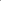 2. Fremdsprache ab Klasse 6 / 7 (G 9)Französisch  Latein Wahlpflichtbereich ab Klasse 8 / 9 (G 9 )Französisch neu einsetzende Fremdsprache ab der Einführungsphase Französisch (s.o.) Latein Spanisch Einführungsphase (EF)Einführungsphase (EF)Unterrichtsvorhaben I: Thema: «Voyage au Maroc»  
Inhaltliche Schwerpunkte Histoire et vivre dans une ville et à la campagneLes jeunes et le Maroc d’aujourd‘huiDécouvrir un pays maghrébin Vivre entre deux cultures KLP-Bezug: Vivre dans un pays francophone  Leben in der Stadt und auf dem LandLebenswirklichkeiten frankophoner Jugendlicher  Schwerpunkte des Kompetenzerwerbs: FKK: Schreibendiskontinuierliche Vorlagen in kontinuierliche Texte umschreiben Texte unter Einsatz eines weitgehend angemessenen Stils und Registers adressatengerecht verfassen Leseverstehen die Gesamtaussage erfassen, wesentliche thematische Aspekte sowie wichtige Details entnehmen, in den Kontext der Gesamtaussage einordnen  Verfügen über sprachliche Mittelgefestigtes Repertoire grundlegender grammatischer Strukturen kommunikationsorientiert anwendenSprachmittlung als Sprachmittler in informellen und einfach strukturierten formalisierten Kommunikationssituationen relevante bei der Vermittlung von Informationen auf eventuelle einfache Nachfragen eingehen Aussagen in der jeweiligen Zielsprache (ggf. unter Nutzung von Gestik und Mimik) wiedergeben, TMK:Sach- und Gebrauchstexte (E-Mail, Zeitungsartikel), diskontuierliche Texte (Bild- Textkombinationen). IKK:sich fremdkultureller Werte, Normen und Verhaltensweisen weitgehend bewusst werden. 
Klausur: Schreiben, SprachmittlungZeitbedarf: ca. 25 Stunden Unterrichtsvorhaben II: Thema: «Politique et engagement» Inhaltliche Schwerpunkte Conséquences de la politique dans la vie quotidienne Election comme participation à la vie politiqueL’engagement dans la vie quotidienneKLP-Bezug: Être jeune adulte / Prendre ses responsabilitéssoziales und politisches Engagement   ausgewählte Bereiche des politischen Lebens Schwerpunkte des Kompetenzerwerbs: FKK: SchreibenDiskontinuierliche Vorlagen in kontinuierliche Texte umschreibenTexte unter Einsatz eines weitgehend angemessene Stils und Registers adressatengerecht verfassenLeseverstehen (s. UV1)aus klar strukturierten Sach- und Gebrauchstexten die Gesamtaussage erfassen, wesentliche thematische Aspekte sowie wichtige Details entnehmen und in den Kontext der Gesamtaussage einordnenHörverstehenmedial vermittelten Texten die Gesamtaussage, Hauptaussagen und Einzelinformationen entnehmen, zur Erschließung der Textaussage grundlegendes externes Wissen heranziehen sowie textinterne Informationen und textexternes Wissen kombinieren. 
TMK: Sach- und GebrauchstexteIKK: grundlegendes soziokulturelles Orientierungswissen reflektieren.
 
Klausur: Schreiben, Hörverstehen
Zeitbedarf: ca. 20 Stunden  Unterrichtsvorhaben III:Thema: «Paris, je t aime»  
Inhaltliche Schwerpunkte Les relations amoureuses La capitale et l’amour Leben in der GroßstadtKLP-Bezug: Être jeune adulte Problèmes et chances de la vie dans une grande ville 
Schwerpunkte des Kompetenzerwerbs: FKK Leseverstehen: Gesamtaussage erfassen, wesentliche thematische Aspekte sowie wichtige Details entnehmen, Informationen in den Kontext der Gesamtaussage einordnen, explizite und leicht zugängliche implizite Informationen erkennen und in den Kontext der Gesamtaussage einordnen  Hör-/Sehverstehen: medial vermittelten Texten und Filmszenen die Gesamtaussage, Hauptaussagen und Einzelinformationen entnehmen, zur Erschließung der Aussage grundlegendes externes Wissen heranziehen sowie textinterne Informationen und textexternes Wissen kombinieren. 
 TMK: medial vermittelte Texte: auditive Formate (Rundfunk, Podcast) / audiovisuelle Formate (Kurzfilme, Filmausschnitte) IKK: kulturspezifische Konventionen und Besonderheiten in Begegnungssituationen in der Regel beachten Klausur:  S LV + H(S)V   
Zeitbedarf: ca. 25 Stunden 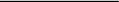 Unterrichtsvorhaben IV:Thema: «Etre jeune en France: Ma vie, mes amis et les autres» 
 
Inhaltliche Schwerpunkte Beziehungen zu Familie und Freunden Emotionen und Aktionen  Schule und ZukunftspläneKLP-Bezug: Être jeune adulte Lebenswirklichkeiten und -träume Jugendlicher (Familie, Freunde, soziales Umfeld, Versuchungen und Ausbrüche) Beziehungen zwischen den Generationen und Geschlechtern  
Schwerpunkte des Kompetenzerwerbs: FKK 
Sprechen: monologisches.Sprechen / an Gesprächen teilnehmen in informellen Gesprächen und Diskussionen Erfahrungen, Erlebnisse und Gefühle einbringen in Gesprächen angemessen interagieren, grundlegende Kompensationsstrategien anwenden TMK: literarische Texte (narrative Texte, lyrische Texte, Roman), témoignages, einfache kreative Verfahren zur vertieften Auseinandersetzung mit Texten mdl. und schrftl. anwenden. SLK: Arbeitsergebnisse selbstständig und kooperativ planen und umsetzen 

Klausur: Sprechen (mündliche Prüfung) 
 Zeitbedarf: ca. 25 Stunden Summe Einführungsphase: ca. 90 StundenSumme Einführungsphase: ca. 90 StundenQualifikationsphase (Q1 GK/LK) (Peh/Wor 2019)Qualifikationsphase (Q1 GK/LK) (Peh/Wor 2019)Unterrichtsvorhaben I (1. Quartal):Thema: Vivre et travailler dans une métropole/Paris, France et Belgique
Inhaltliche Schwerpunkte: Glanz und Schattenseiten einer Großstadt / RegionLeben in den VorstädtenParis als kultureller und multinationaler Gemeinschafts-, Arbeits- und LebensraumLeben und Arbeiten in einer Großstadt (Paris – Bruxelles) und in BelgienKLP-Bezug/Themenfelder:Vivre dans un pays francophonenur LK: Nationale IdentitätRegionale DiversitätEntrer dans le monde du travail Studienwahl und Berufswelt im inernationalen KontextFokussierung(en)/ZA-Vorgaben 2020:Vivre, bouger, étudier et travailler en ville et à la campagne (France et Belgique)Conceptions de vie et société:
Images dans la littérature contemporaine et dans des textes non-fictionnels contemporainsSchwerpunkte des Kompetenzerwerbs:FKK: Leseverstehen:Bei Sach- und Gebrauchstexten, literarischen sowie mehrfach kodierten Texten die Gesamtaussage erfassen, wesentliche thematische Aspekte sowie wichtige Details entnehmen und diese Informationen in den Kontext der Gesamtaussage einordnenExplizite und implizite Informationen erkennen und in den Kontext der Gesamtaussage einordnenSprechen  / An Gesprächen teilnehmen:In informellen Gesprächen und Diskussionen Erfahrungen, Erlebnisse und Gefühle einbringenHörverstehen:Der Kommunikation im Unterricht, Gesprächen, Präsentationen und Diskussionen mit komplexeren Argumentationen folgen Sprachmittlung:Als Sprachmittler unter Einsatz  kommunikativer Strategien in informellen und strukturierten formalisierten Kommunikationssituationen wesentliche Aussagen und Aussageabsichten in die jeweiligen Zielsprache übertragen Bei der Vermittlung von Informationen auf Nachfragen eingehenBei der Vermittlung in die jeweils andere Sprache unter Berücksichtigung des Welt- und Kulturwissens der Kommunikationspartner für das Verstehen erforderliche detaillierte Erläuterungen gebenSchreiben:Unter Beachtung von Textsortenmerkmalen unterschiedliche Typen von Sach- und Gebrauchstexten der öffentlichen und privaten Kommunikation verfassenIhre Texte durch den Einsatz eines angemessenen Stils und Registers sowie adäquater Mittel der Leserleitung gestaltenUnter Beachtung textsortenspezifischer Merkmale verschiedene Formen des kreativen Schreibens anwendenTMK: gemischtes Dossier (Horizons etc.), diskontinuierliche Texte, (LK: + literarische und audiovisuell vermittelte Texte > Kurzfilme, Dokumentationen, Firmenexposés)SLK: Unterschiedliche Arbeitsmittel und Medien für das eigene Sprachenlernen und die Informationsbeschaffung nutzen (LK: + selbständig und gezielt außerunterrichtliche Lerngelegenheiten nutzen)Klausurvorschlag:Schreiben, Leseverstehen,SprachmittlungZeitbedarf: ca. 25 StundenUnterrichtsvorhaben II (2.Quartal):Thema: Le passé colonial et ses conséquences pour la France d’aujourd’hui
Inhaltliche Schwerpunkte Grundzüge kolonialer Vergangenheitder Senegal im 21. Jh.: koloniales Erbe und afrikanische IdentitätKonsequenzen der Kolonialzeit für das heutige Frankreich
KLP-Bezug/Themenfelder:  (R-)Evolutions historiques et culturelleskoloniale Vergangenheitculture banlieuenur LK: Gesellschaft im Spiegel der LiteraturFokussierung(en)/ZA-Vorgaben 2020: La France et l’Afrique noire francophone: l’héritage colonial – le Sénégal en route vers le 21e siècleSchwerpunkte des Kompetenzerwerbs: 
 
FKK: Hörverstehen:Umfangreichen auditiv und audiovisuell vermittelten Texten die Gesamtaussage, Hauptaussagen und Einzelinformationen entnehmen und diese Informationen in den Kontext der Gesamtaussage einordnenZur Erschließung der Textaussage externes Wissen heranziehen sowie textinterne Informationen und textexternes Wissen kombinierenStimmungen und Einstellungen der Sprechenden erfassenSelbstständig eine der Hörabsicht entsprechende Rezeptionsstrategie funktional anwenden Leseverstehen:Bei mehrfach kodierten Texten die Gesamtaussage erfassen, thematische Aspekte entnehmen und in den Kontext der Gesamtaussage einordnenExplizite und implizite Informationen erkennen und einordnenTexte vor dem Hintergrund typischer Gattungs- und Gestaltungsmerkmale inhaltlich erfassenSelbstständig eine der Leseabsicht entsprechende Strategie funktional anwendenSchreiben:Unterschiedliche Typen von Sach- und Gebrauchstexten verfassen und Mitteilungsabsichten realisierenInformationen und Argumente aus verschiedenen Quellen sachgerecht in die eigene Texterstellung einbeziehenTexte durch den Einsatz eines angemessenen Stils und Registers sowie adäquater Mittel der Leserleitung gestaltenDiskontinuierliche Vorlagen in kontinuierliche Texte umschreibenFormen des kreativen Schreibens anwendenTMK: medial vermittelte Texte, auditive und audiovisuelle Formate (LK: + digitale Texte), Sach- und GebrauchstexteIKK: eigene Sichtweisen mit denen der frz. Bezugskulturen (nur LK: differenziert) vergleichenSB: Sprachliche Normabweichungen und Varietäten des Sprachgebrauchs benennen (LK: + sprachvergleichend einordnen)Klausur: Schreiben, Leseverstehen, Hör(Seh-)Verstehen  isoliertZeitbedarf: ca. 20 Stunden  Unterrichtsvorhaben III (3.Quartal):Thema: Immigration et intégration en France: Entre réalité et fiction 
 
Inhaltliche Schwerpunkte Grundlagen aktueller französischer Immigrationspolitik Frankreich als laizistischer Staat kulturelle Identität im Spiegel moderner  franz. Literatur (Roman)  
KLP-Bezug/Themenfelder:  Vivre dans un pays francophone  Immigration und Integration Identités et questions existentielles Lebensentwürfe und -stile im Spiegel der Literatur, Film- und Theaterkunst Fokussierung(en)/ZA-Vorgaben 2020: Conceptions de vie et société: Images  dans la littérature contemporaine et  dans des textes non-fictionnels  contemporainsSchwerpunkte des Kompetenzerwerbs: 
 
FKK: Leseverstehen:Bei Sach- und Gebrauchstexten, literarischen sowie mehrfach kodierten Texten die Gesamtaussage erfassen, wesentliche thematische Aspekte sowie wichtige Details entnehmen und diese Informationen in den Kontext der Gesamtaussage einordnenExplizite und implizite Informationen erkennen und in den Kontext der Gesamtaussage einordnenSprachmittlung:Als Sprachmittler unter Einsatz  kommunikativer Strategien in informellen und strukturierten formalisierten Kommunikationssituationen wesentliche Aussagen und Aussageabsichten in die jeweiligen Zielsprache übertragen Bei der Vermittlung von Informationen auf Nachfragen eingehenBei der Vermittlung in die jeweils andere Sprache unter Berücksichtigung des Welt- und Kulturwissens der Kommunikationspartner für das Verstehen erforderliche detaillierte Erläuterungen geben(LK: unter Berücksichtigung des Welt-/Kulturwissens ggf. nötige detaillierte Erläuterungen hinzufügen")TMK: gemischtes Dossier, literarische Texte: Auszüge aus einem modernen Roman (LK: Ganzschrift), Brief / Leserbriefe verfassen IKK: Bewusstwerdung fremdkultureller Werte, Normen und Verhaltensweisen, die von den eigenen Vorstellungen abweichen (LK: differenzierter Vergleich mit den eigenen Lebenserwartungen) Klausur: Schreiben, Leseverstehen, Sprachmittlung  Zeitbedarf: ca. 24 Stunden  Unterrichtsvorhaben IV (4. Quartal):Thema: France et Belgique: vivre, bouger, étudier et travailler en ville et à la campagne (un pays – deux langues)  La diversité linguistique en Belgique – un pays – deux langues
 
Inhaltliche Schwerpunkte: Geschichte Belgiens –  Vergangenheit und nationale Identität Sprachliche Besonderheiten Arbeiten und Studieren in Belgienkulturelle Spezifik KLP-Bezug/Themenfelder: Vivre dans un pays francophone  regionale Diversität Entrer dans le monde du travail Studien- und Berufswahl im  internationalen Kontext Fokussierung(en)/ZA-Vorgaben 2020:  Vivre, étudier et travailler dans le pays  partenaire)Conceptions de vie et société: Images  dans la littérature contemporaine et  dans des textes non-fictionnels  contemporains  
Schwerpunkte des Kompetenzerwerbs: 
FKK: Leseverstehen:Bei Sach- und Gebrauchstexten, literarischen sowie mehrfach kodierten Texten die Gesamtaussage erfassen, wesentliche thematische Aspekte sowie wichtige Details entnehmen und diese Informationen in den Kontext der Gesamtaussage einordnenExplizite und implizite Informationen erkennen und in den Kontext der Gesamtaussage einordnenSprechen  / An Gesprächen teilnehmen:In informellen Gesprächen und Diskussionen Erfahrungen, Erlebnisse und Gefühle einbringenHörverstehen:Der Kommunikation im Unterricht, Gesprächen, Präsentationen und Diskussionen mit komplexeren Argumentationen folgen Schreiben:Unter Beachtung von Textsortenmerkmalen unterschiedliche Typen von Sach- und Gebrauchstexten der öffentlichen und privaten Kommunikation verfassenIhre Texte durch den Einsatz eines angemessenen Stils und Registers sowie adäquater Mittel der Leserleitung gestaltenUnter Beachtung textsortenspezifischer Merkmale verschiedene Formen des kreativen Schreibens anwendenTMK: gemischtes Dossier, HV: Interviews, Dokumentationen, Chansons, Blogeinträge verfassen SB: sprachliche Normabweichungen, Varietäten des Sprachgebrauchs benennen (LK: sprachvergleichend einordnen)  
 Klausur: Schreiben, Leseverstehen, Hör(seh-) Verstehen (isoliert) Zeitbedarf: ca. 20 Stunden  Summe Qualifikationsphase I: ca. 70 StundenSumme Qualifikationsphase I: ca. 70 StundenQualifikationsphase (Q2 GK/LK) (Peh/Wor 2019)Qualifikationsphase (Q2 GK/LK) (Peh/Wor 2019)Qualifikationsphase (Q2 GK/LK) (Peh/Wor 2019)Unterrichtsvorhaben I (1. Quartal): Thema: Les relations franco-allemandes – hier et aujourd‘hui Inhaltliche Schwerpunkte:Meinungen und Clichés bezüglich des Nachbarnalte Wunden – Spuren und Erinnerungen – Distanz und Annäherungvom Erzfeind zum Miteinander – Institutionen und gemeinsame ProjekteKLP-Bezug/Themenfelder: (R-)Evoultions historiques et culturelles/défis et visions de l’avenir  Deutsch-französische BeziehungenDeutsch-französische Zusammenarbeit mit Blick auf EuropaUmwelt (LK: + Technologie und Wissenschaft)Fokussierung(en)/ZA-Vorgaben 2020:Vivre, bouger, étudier et travailler dans le pays partenaire au vu de l’histoire commune et au vu de la responsabilité pour l’EuropeSchwerpunkte des Kompetenzerwerbs: FKK: Sprechen / an Gesprächen teilnehmen:In informellen Gesprächen und Diskussionen Erfahrungen, Erlebnisse und Gefühle flüssig einbringen, Meinungen und eigene Positionen vertreten und begründen sowie divergierende Standpunkte abwägen, bewerten und kommentierenSich unter Beachtung kultureller Gesprächskonventionen in unterschiedlichen Rollen an formalisierten Gesprächssituationen aktiv beteiligen und interagierenBei sprachlichen Schwierigkeiten Kompensationsstrategien funktional anwendenIhre Lebenswelt, Persönlichkeiten, Ereignisse, Interessen und Standpunkte weitgehend differenziert darstellen, kommentieren  sowie von Erlebnissen, Erfahrungen und Vorlieben weitgehend klar und detailliert berichtenSachverhalte, Handlungsweisen und Problemstellungen erörtern, dabei wesentliche Punkte in angemessener Weise hervorheben und dazu begründet Stellung nehmenSprachlich bzw. inhaltlich komplexere Arbeitsergebnisse darstellen, auch längere Präsentationen darbieten, kommentieren und ggf. auch Nachfragen eingehenTexte kohärent vorstellen, problematisieren und kommentierenTMK: gemischtes Dossier, Nachrichten, Film. Dokumentationen, Sach- und Gebrauchstexte (E-Mail, Zeitungsartikel), RedenSLK: Internetrecherche, bedarfsgerechte, unterschiedliche Arbeitsmittel und Medien zur Informationsbeschaffung nutzenIKK: mögliche sprachlich-kulturelle Missverständnisse/Konflikte antizipieren und vermeiden (LK: über Gemeinsamkeiten, Unterschiede, kulturell geprägte Haltungen einen interkulturellen Diskurs führen können.)Klausur: Sprechen (mündliche Prüfung) Zeitbedarf: ca. 25 Stunden Unterrichtsvorhaben II (2. Quartal): Thema: Existence et identité humaine – moi et les autres Inhaltliche Schwerpunkte:Freundschaft und LiebeFreiheit und Glück in der modernen GesellschaftMacht und OhnmachtKrankheit und TodKLP-Bezug/Themenfelder: Identité et questions existentielles Lebensentwürfe und -stile (hier: Literatur und/oder Theater)LK: + Familienstrukturen im Wandel und UmbruchFokussierung(en)/ZA-Vorgaben 2020:Conceptions de vie et société: images dans la littérature contemporaine et dans des textes non-fictionnels contemporainsSchwerpunkte des Kompetenzerwerbs: FKK: Hör(Seh-)verstehen, Schreiben: ihre Texte durch den Einsatz eines angemessenen Stils, adäquater Mittel der Leserleitung gestalten, Formen kreativen Schreibens gestaltenTMK: Auszüge aus modernen Romanen, Theater, Novelle, Fabel (LK), Du réalisme au naturalisme (LK): literarische Texte ausgestalten, fortführen, differenziert schriftl. bewerten, inneren Monologe verfassenIKK: Orientierungswissen erweitern, Wissensbestände vernetzen (LK: + unter Einbezug der kulturellen und historischen Perspektive kritisch reflektieren)
 
Klausur: Schreiben, Leseverstehen, Hör(Seh-)
verstehen (integriert oder isoliert) 
 
Zeitbedarf: ca. 20 Stunden  SprachproduktionSprachproduktionSprachproduktionSprachproduktionSchreibenSprechenSprechenSprechenThemenbezogenheit und Mitteilungswertlogischer AufbauAusdrucksvermögenVerständlichkeitFormale SorgfaltAn Gesprächen teilnehmenInitiative bei der Gesprächsführung Ideenreichtum, Spontaneität, Risikobereitschaft in den BeiträgenFrequenz, Kontinuität und Qualität der UnterrichtsbeiträgeKörpersprache, d. h. Mimik, Gestik, BlickkontaktSituationsangemessenheitThemenbezogenheit und Mitteilungswertphonetische und intonatorische AngemessenheitAusdrucksvermögen Verständlichkeit und sprachliche KorrektheitAn Gesprächen teilnehmenInitiative bei der Gesprächsführung Ideenreichtum, Spontaneität, Risikobereitschaft in den BeiträgenFrequenz, Kontinuität und Qualität der UnterrichtsbeiträgeKörpersprache, d. h. Mimik, Gestik, BlickkontaktSituationsangemessenheitThemenbezogenheit und Mitteilungswertphonetische und intonatorische AngemessenheitAusdrucksvermögen Verständlichkeit und sprachliche KorrektheitZusammenhängendes SprechenThemenbezogenheit und Mitteilungswertlogischer Aufbauphonetische und intonatorische AngemessenheitAusdrucksvermögenVerständlichkeit und sprachliche KorrektheitArt der Präsentation, z. B. Anschaulichkeit, Sprechtempo, KörperspracheSprachmittlungSprachmittlungSprachmittlungSprachmittlungMündliche Form der Sprachmittlung KommunikationsfähigkeitSituations- und Adressatengerechtheitinhaltliche AngemessenheitVollständige Wiedergabe der relevanten InformationenKörpersprache, d. h. Mimik, Gestik, Blickkontaktsprachliche Angemessenheit bezogen auf die Ausgangs- und Zielsprache ggf. Formulierung kulturspezifischer ErläuterungenMündliche Form der Sprachmittlung KommunikationsfähigkeitSituations- und Adressatengerechtheitinhaltliche AngemessenheitVollständige Wiedergabe der relevanten InformationenKörpersprache, d. h. Mimik, Gestik, Blickkontaktsprachliche Angemessenheit bezogen auf die Ausgangs- und Zielsprache ggf. Formulierung kulturspezifischer ErläuterungenSchriftliche Form der Sprachmittlunginhaltliche AngemessenheitVollständige Wiedergabe der relevanten Informationen sprachliche Angemessenheit bezogen auf die Ausgangs- und ZielspracheAdressaten- und Textsortengerechtheiteine der Aufgabenstellung entsprechende Form der Darstellungggf. Formulierung kulturspezifischer ErläuterungenSchriftliche Form der Sprachmittlunginhaltliche AngemessenheitVollständige Wiedergabe der relevanten Informationen sprachliche Angemessenheit bezogen auf die Ausgangs- und ZielspracheAdressaten- und Textsortengerechtheiteine der Aufgabenstellung entsprechende Form der Darstellungggf. Formulierung kulturspezifischer ErläuterungenHörverstehen und Hör-SehverstehenHörverstehen und Hör-SehverstehenLeseverstehenLeseversteheninhaltliche RichtigkeitVollständigkeit entsprechend der AufgabenstellungArt der Darstellung des Gehörten/des Gesehenen entsprechend der Aufgabe(Bewertungsschwerpunkt: Rezeptionsleistung) inhaltliche RichtigkeitVollständigkeit entsprechend der AufgabenstellungArt der Darstellung des Gehörten/des Gesehenen entsprechend der Aufgabe(Bewertungsschwerpunkt: Rezeptionsleistung) inhaltliche RichtigkeitVollständigkeit entsprechend der AufgabeArt der Darstellung des Gelesenen entsprechend der Aufgabe(Bewertungsschwerpunkt: Rezeptionsleistung) inhaltliche RichtigkeitVollständigkeit entsprechend der AufgabeArt der Darstellung des Gelesenen entsprechend der Aufgabe(Bewertungsschwerpunkt: Rezeptionsleistung) SprachrezeptionSprachrezeptionSprachrezeptionSprachrezeption